KLASA:400-08/16-01/21URBROJ:2113/03-01-16-7Stubičke Toplice, 21.11.2016.Na temelju članka 76. st. 4. Zakona o sportu (Nar. nov. br. 71/06, 150/08, 124/10, 124/11, 86/12, 94/13) i članka 25. t. 3. Statuta Općine Stubičke Toplice (Službeni glasnik Krapinsko-zagorske županije br. 16/09 i 9/13), Općinsko vijeće Općine Stubičke Toplice je na svojoj 37. sjednici održanoj dana 21. studenog 2016. godine donijeloODLUKU O   PROGRAMU JAVNIH POTREBA U SPORTU ZA 2017. GODINUI.Općina Stubičke Toplice u Proračunu za 2017. godinu osigurava financijska sredstva za program javnih potreba u sportu u iznosu od 85.000,00 kuna.II.Javne potrebe u sportu za koje se osiguravaju sredstva u proračunu Općine Stubičke Toplice su:poticanje i promicanje sporta,provođenje sportskih aktivnosti djece, mladeži i studenata,djelovanje sportskih udruga,sportska priprema, domaća i međunarodna natjecanja te opća i posebna zdravstvena zaštita sportaša,sportsko-rekreacijske aktivnosti građana,sportske aktivnosti osoba s teškoćama u razvoju i osoba s invaliditetom,planiranje, izgradnja, održavanje i korištenje sportskih građevina značajnih za Općinu.III.Program javnih potreba u sportu obuhvaća podupiranje rada i projekata udruga s područja Općine Stubičke Toplice, sukladno rezultatima natječaja, pokroviteljstvo sportskih manifestacija.Izvor sredstava za financiranje javnih potreba u sportu je proračun Općine – opći prihodi i primci, tekuće pomoći iz proračuna Krapinsko-zagorske županije te državni proračun. IV.Za javne potrebe u sportu osiguravaju se sredstva kako slijedi:V.Ovaj Program je sastavni dio Proračuna Općine Stubičke Toplice za 2017. godinu i stupa na snagu zajedno sa Odlukom o donošenju proračuna Općine Stubičke Toplice za 2017. godinu.Predsjednik Općinskog vijećaOpćine Stubičke TopliceStjepan Sokač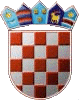 REPUBLIKA HRVATSKAKRAPINSKO-ZAGORSKA ŽUPANIJAOPĆINA STUBIČKE TOPLICEOPĆINSKO VIJEĆE